МУНИЦИПАЛЬНОЕ БЮДЖЕТНОЕ ДОШКОЛЬНОЕ ОБРАЗОВАТЕЛЬНОЕУЧРЕЖДЕНИЕ - ДЕТСКИЙ САД  КОМБИНИРОВАННОГО ВИДА № 62620138, г. Екатеринбург, бульвар С. Есенина, 11, Тел. 262-27-47; 262-27-21, Email: mbdou62@mail.ru Пятый год жизни – давай поговоримЕ.А. Милюсучитель-логопед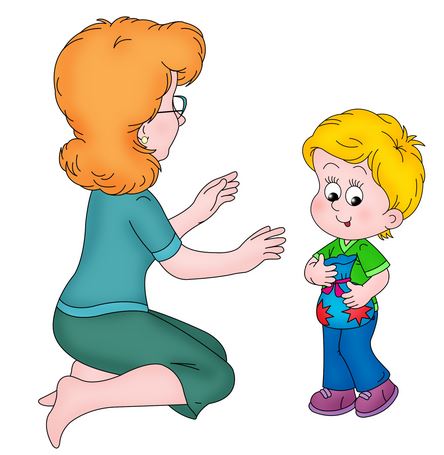 2020 г.Пятый год жизни – давай поговоримПятый год – середина дошкольного периода. Именно в этом возрасте формируются главные черты характера маленького человека. Если «хочу» воюет с «надо» и побеждает – готовьтесь оказаться лицом к лицу с рабом хотений и желаний.Долг родителей – воспитывать своё дитя. Это же относится и к речи. Влияние окружающих, обстановки, в которой находится ребенок, имеет огромное значение.Чем старше ребенок, тем больше воздействие на него оказывает окружающий мир.Ничто не заменит ребенку общения с родителями. Малыш тянется к взрослым, ему интересно поговорить с ними, поделиться мыслями, наблюдениями, радостью. Ему уже под силу терпеливо, до конца выслушать ваш ответ на вопрос, ваши объяснения.О чтенииМалыш сейчас обладает довольно хорошей памятью. Ребенку   надо читать и стихи, и прозу. Очень важно обсудить прочитанное. Потихонечку учите пересказывать прочитанное, иначе у него не будет развиваться умение высказывать свои впечатления и мысли свободно.Читаем, пересказываем, рассказываем!Продолжаем копить слова. Их становится все больше. За год их станет 3000. Продолжайте говорить о профессиях. Объясните новые названия: летчик, капитан, космонавт.Слова, связанные с темой транспорта, легче усваивается в комплексе. Объяснение можно делать во время прогулки, поездки. Загадывайте загадки. Расскажите о своей работе: с помощью чего вы выполняете работу (кассир – касса). Поиграйте вместе с ребенком в «доктора», «продавца», «повара», «учителя».Старайтесь развивать мелкую моторику. Активные движения пальцев рук стимулируют развитие речи.Можно предложить задания(продолжи узор, учимся штриховать, дорисуй, раскрась, обведи).Такие занятия не должны быть слишком длительными. Нужно подумать о позе ребенка, освещении.Продолжайте заканчивать знакомые строчки (учится подбирать слова в рифму).Я хотел устроить бал,И гостей к себе …Учите детей пользоваться сложным предложением (Маша сегодня надела шапку, шубу потому что … (почему?))Для чего нужна тарелка?Заготовьте вопросы и картинки- Покажи, чем ты кушаешь. Как это называется?- Покажи, чем подметают пол.Обогащаем словарь прилагательными используем задания типа:«Назови какой»Ложка какая? Стол какой? Ведро какое? Стулья какие?Добавляем в словарь и глаголы.Игра «Что делает?»Самолет … . Лягушка … . Червяк … . Рыба … . Поезд … .В разговоре о животных вопросы такиеЭто чье ухо? (заячье). Это чьи лапы? (волчьи). Это чья шерсть? (…). Это чей нос? (…). Это чей хвост? (…).Продолжается работа по усвоению обобщающих понятий. (посуда, фрукты, овощи).Можно использовать заданияПродолжи рядГруша, яблоко, …Репка, картошка, …Стул, диван, …«Назови одним словом»Рубашка, майка, свитер – это …Сандалии, ботинки, сапоги – это …Стакан, тарелка, блюдо – это …Давайте малышу возможность поправить вас, заметить ошибки, сказать правильно.Пусть ребенок учится определять лишний предмет (легче по картинкам), затем используем слова.Яблоко, лимон, репа;Стол, часы, диван;Огурец, апельсин, лимон;Корова, жук, коза.«Поправь»Бабочка плавает, а рыбка летает.Волк мычит, а корова воет.Метла рубит, а топор подметает.Врач учит, а учитель лечит.Можно по-другомуАрбуз деревянный, а ящик спелый.Ножик сладкий, а груша острая.Шуба речная, а рыба меховая.Можно предложить закончить слово в предложенииДа- да- да – в доме кончилась во…Ши- ши- ши – прибежали малы…Когда вы играете с ребенком, между вами идет диалог. Сейчас ребенок уже способен на небольшой монолог.То есть доступным становится связное высказывание. Здесь помогут картинки. Сначала нужно стараться получить рассказ по картинке хотя бы из нескольких предложений.Конечный этап: составление рассказа по серии картинок (2, 3, 4).Когда рассказ по картинке будет удаваться перейдите на пересказы с помощью ваших вопросов.Постепенно малыш будет пересказывать, не опираясь на ваши вопросы, а потом пойдут рассказы из собственных воспоминаний, о событиях, в которых ребенок участвовал или видел.Очень важно давать ребенку возможность рассказывать о своих впечатлениях. Как научит ребенка придумывать загадки и играть в «объяснялки»Попросите малыша описать какой-нибудь предмет, не называя его. Ребенок может рассказать не только о признаках предмета, но и о том, что делают с его помощью.На первых порах вы загадываете, а ребенок отгадывает.Кто это? Что это?1. Пушистый, хвостатый любит молоко, охотится на мышей (кот)2. Хозяин лесной, любит мед, а на зиму спать ложится3. Всех в лесу боится, а шубку меняет.Поговорим о грамматикеБез грамматики правильно говорить не будешь.На пятом году жизни ребенок уже пользуется сложными предложениями. Задавайте вопросы, побуждая ребенка давать полный развернутый ответ.Продолжайте знакомить ребенка с предлогами (на, в, но, к, над, под, с). Для этого давайте точные, конкретные поручения.- Возьми карандаш со стола и положи его в коробку.После выполнения поручения, спросите, откуда ребенок взял карандаш и куда его положил.Игра «Поиск спрятанного предмета» тут тоже будет к месту.Поиграйте в игру «Чего не стало?» (ребенок называет какой игрушки или картинки не стало).Для закрепления правильного звукопроизношения предлагайте ребенку для проговаривания чистоговорки, потешки, небольшие по объему стихиДобиваемся чистой правильной речи. Не забываем о слуховом внимании. Можно включать рифмовки в занятияКол – пол, дал – мал, Даша – МашаСо своим большим мешкомЕле – еле шел … (пешком).На тарелочке у МашиМного вкусной, сладкой … (каши).Предлагайте ребенку «неправильные» рифмовки, в которых ребенку нужно найти, распознать ошибку. «Какое слово нужно заменить?»Мама овощи купила:Помидоры, лук и мылоНад рекой летают птицы:Голубь, щука и синицы.Малыш уже узнает звук в слове, может подбирать слово на заданный звук. Речевой материал, который вам потребуется, должен быть разнообразным, интересным, доступным для ребенка.Чистоговорки, стихи, загадки многофункциональны. Предлагая их малышу, вы одновременно решаете несколько задач. Помимо закрепления правильного произношения, ребенок учится говорить громче или тише, с разной интонацией, более или менее выразительно.Итоги. К пяти годам ваш ребенок1. Обладает словарным запасом около 3000 слов.2. Знает свой адрес.3. Пользуется предложениями из 5-6 слов.4. Пользуется всеми типами предложений (и сложными).5. Умеет пересказывать.6. Пользуется прошедшим, настоящим, будущим временем.